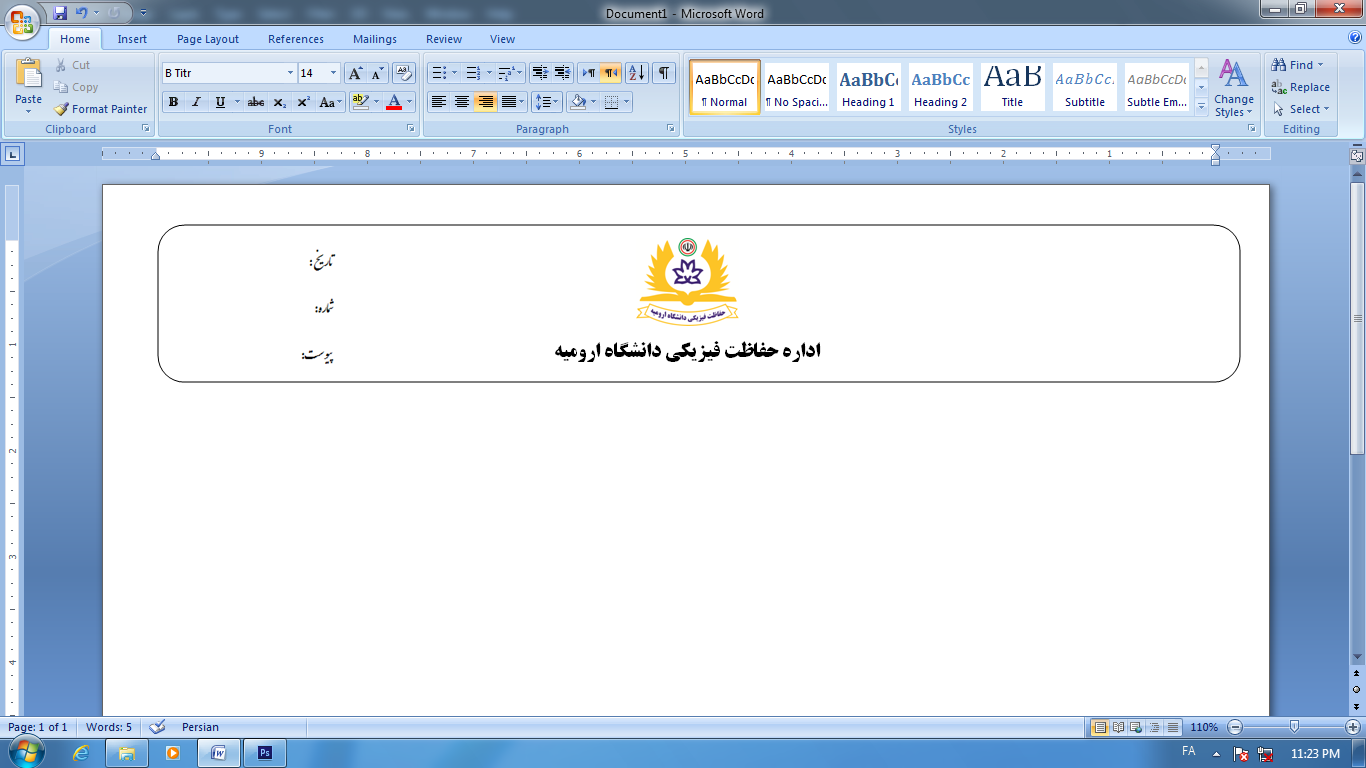 ریاست محترم اداره حفاظت فیزیکی      با سلام و احترام             بدینوسیله شناسنامه حفاظتی این مرکز جهت هرگونه اقدام و بررسی به حضور ارسال می گردد                                                                                                                                                             امضاء مسئول واحدتعداد درب ورودی               جنس درب ورودی:  آهنی              چوبی             شیشه ای               الکتریکی تعداد پنجره های ورودی به مرکز                      حفاظ دارد                      نداردواحد دوربین مدار بسته:    دارد                             نداردکلید درب ورودی فقط نزد فرد مسئول                      افراد مختلفمعمولا پس از ساعت اداری تردد افراد ادامه دارد                  ندارد واحد دارای روشنایی حفاظتی در طول شب می باشد               نمی باشداسناد و مدارک دارای طبقه بندی امنیتی موجود است               موجود نیستوسایل برقی و سیستمها پس از ساعت اداری روشن می ماند               روشن نمی ماندسیستم برق واحد ایمن می باشد                  ایمن نمی باشد            ( توضیح سلامتی کلید پریز ها، سیمهای برق، و غیره) واحد دارای لوله کشی آب می باشد             نمی باشد لوله کشی گاز در واحد وجود دارد              ندارد    مواد شیمیایی و یا اجناس قابل اشتعال در مرکز  موجود است                موجود نیست   مواد شیمیایی و یا وسایلی که نیازمند به شرایط خاص نگهداری می باشند ( دما یا غیره) موجود است          موجود نیست  ذکر موارد خاص :نام واحدنوع فعالیتپژوهشی/آموزشی/اداریبرآورد ارزش تقریبی تجهیزات موجودتعداد افراد شاغلرده حفاظتیتوسط اداره حفاظت تکمیل می گردد